 Государственное бюджетное образовательное учреждение «Комплексное реабилитационно-образовательный центр для детей с нарушениями слуха и зрения»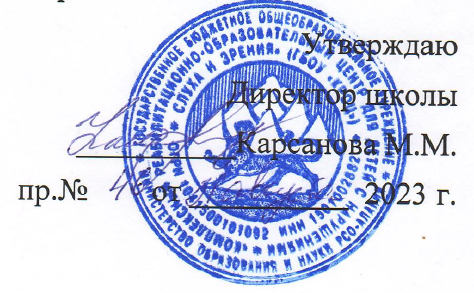 План мониторинга адаптации обучающихся 1-х, 5 классов на 2023/24 учебный год№ п/пМероприятиеСрокиОтветственныйСЕНТЯБРЬ–ОКТЯБРЬСЕНТЯБРЬ–ОКТЯБРЬСЕНТЯБРЬ–ОКТЯБРЬСЕНТЯБРЬ–ОКТЯБРЬ1Инструктивное совещание при директоре с классными руководителями, педагогами-предметниками, педагогом-психологом, социальным педагогом04.09.2023Заместитель директора по УВР2Стартовая диагностика обучающихся 1-х классов05.09.2023–20.09.2023Педагог-психолог3Диагностика уровня тревожности и уровня учебной мотивации обучающихся 1-х, 5 классов05.09.2023–16.09.2023Педагог-психолог4Дефектологическая диагностика обучающихся с ОВЗ 1-х, 5 классов05.09.2023–16.09.2023Педагог-психолог5Стартовая диагностика по русскому языку и математике (5 класс)12.09.2023–23.09.2023Заместитель директора по УВР, педагоги-предметники 5 класса6Стартовая диагностика по сформированности навыков устной речи в 1-х классах05.09.2023–09.09.2023Заместитель директора по УВР, учителя 1-х классов, педагог-психолог7Стартовая диагностика по сформированности навыков чтения в 5 классе12.09.2023–23.09.2023Учитель русского языка и литературы8Анкетирование учителей-предметников 5  класса по проблеме преемственности03.10.2023–07.10.2023Заместитель директора по УВР10Изучение микроклимата в классных коллективахВ течение всего периодаЗаместитель директора по УВР, классные руководители 1-х, 5 классов11Составление социальных паспортов параллелей 1-х, 5 классов05.09.2023–16.09.2023Социальный педагог12Малый педсовет «Итоги начального периода адаптации обучающихся 1-х, 5-х, классов»28.10.2023Заместитель директора по УВР13Проведение заседаний ППкПо согласованиюЗаместитель директора по УВР, педагог-психолог, социальный педагог, учитель-логопед, учитель-дефектологНОЯБРЬ–ДЕКАБРЬНОЯБРЬ–ДЕКАБРЬНОЯБРЬ–ДЕКАБРЬНОЯБРЬ–ДЕКАБРЬ14Родительские собрания в  1-х, 5 классе по итогам мониторинга адаптации26.10.2023, окончание I четвертиЗаместитель директора по УВР, социальный педагог, педагог-психолог, классные руководители 1-х, 5 классов, педагоги-предметники 5 класса, учителя 1-х классов15Работа с обучающимися с признаками дезадаптации и их родителямиВ течение всего периодаПедагог-психолог, классные руководители, педагоги-предметники 5 класса, учителя 1-х классов16Сопровождение обучающихся группы риска в период адаптацииВ течение всего периодаСоциальный педагог17Диагностические срезы по русскому языку, математике в 5 классе за первое полугодие19.12.2023–23.12.2023Заместитель директора по УВР, педагоги-предметники 5 класса18Диагностические работы по выявлению уровня сформированности предметных умений по математике, чтению, письму и окружающему миру в 1-х классах19.12.2023–23.12.2023Заместитель директора по УВР, учителя 1-х классов19Повторная диагностика уровня тревожности обучающихся 1-х, 5 классов12.12.2023–23.12.2032Педагог-психолог20Проведение заседаний ППкПо согласованиюЗаместитель директора по УВР, педагог-психолог, социальный педагог, учитель-логопед, учитель-дефектологЯНВАРЬ–МАРТЯНВАРЬ–МАРТЯНВАРЬ–МАРТЯНВАРЬ–МАРТ21Совещание при заместителе директора по УВР «Общая оценка эффективности психолого-педагогического сопровождения адаптации учеников 1-х, 5 классов за первое полугодие»12.01.2024Заместитель директора по УВРсоциальный педагог, педагог-психолог, классные руководители 1-х, 5 классов, педагоги-предметники 5 класса, учителя 1-х классов22Родительские собрания в параллелях 1-х, 5 классов по итогам мониторинга адаптации26.01.2024Заместитель директора по УВР, социальный педагог, педагог-психолог, классные руководители 1-х, 5 классов, педагоги-предметники 5 класса, учителя 1-х классов23Работа с обучающимися с признаками дезадаптации и их родителямиВ течение всего периодаПедагог-психолог, классные руководители 1-х, 5 классов, педагоги-предметники 5 классов, учителя 1-х классов24Сопровождение обучающихся группы риска в период адаптацииВ течение всего периодаСоциальный педагог25Повторная диагностика уровня учебной мотивации обучающихся 1-х, 5 классов26.02.2024–01.03.2024Педагог-психолог26Повторная дефектологическая диагностика обучающихся 1-х, 5 классов26.02.2024–01.03.2024Педагог-психолог27Анализ микроклимата в классных коллективах20.02.2024–03.03.2024Заместитель директора по УВР, классные руководители 1-х, 5 классовАПРЕЛЬ–МАЙАПРЕЛЬ–МАЙАПРЕЛЬ–МАЙАПРЕЛЬ–МАЙ28Повторная диагностика адаптации обучающихся 1-х, 5 классов10.04.2024–22.04.2024Педагог-психолог29Диагностические срезы по русскому языку, математике в 1-х, 5 классах24.04.2024–26.04.2024Заместитель директора по УВР, педагоги-предметники 5 класса, учителя 1-х классов 30Диагностические срезы по сформированности навыков чтения обучающихся 1-х, 5-х классов24.04.2024–26.04.2024Заместитель директора по УВР, педагоги-предметники 5-х классов, учителя 1-х классов 31Анкетирование обучающихся  5 класса по итогам адаптации14.05.2024Классный руководитель 5 класса 32Анкетирование классных руководителей 1-х, 5 классов по итогам адаптации13.05.2024–15.05.2024Заместитель директора по УВР 33Анкетирование педагогов-предметников 1-х, 5 классов по итогам адаптации13.05.2024–15.05.2024Заместитель директора по УВР 34Итоговое совещание при заместителе директора по УВР по итогам адаптации обучающихся 1-х, 5 классов18.05.2024Заместитель директора по УВР, классные руководители 1-х, 5 классов, педагоги-предметники 5 класса, учителя 1-х классов, социальный педагог, педагог-психолог 35Итоговые родительские собрания в параллелях 1-х, 5 классов по итогам мониторинга адаптации27.05.2024Заместитель директора по УВР, классные руководители 1-х, 5 классов, , педагоги-предметники 5 класса, учителя 1-х классов, социальный педагог, педагог-психолог